Российская Федерация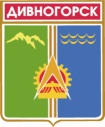 Администрация города ДивногорскаКрасноярского края П О С Т А Н О В Л Е Н И Е19.09.2014		                                г.Дивногорск			                № 216 пО внесении изменений в постановление администрации города от 16.09.2010 №795п«О городском звене территориальнойподсистемы единой государственной системыпредупреждения и ликвидации чрезвычайных ситуациймуниципального образования г. Дивногорск»С целью приведения нормативного акта в соответствие с требованиями действующего законодательства в области ГО и ЧС, руководствуясь статьей 43, 53 Устава города Дивногорска,ПОСТАНОВЛЯЮ:1. Внести в приложение 1 постановления администрации города от 16.09.2010 №795п «О городском звене территориальной подсистемы единой государственной системы предупреждения и ликвидации чрезвычайных ситуаций муниципального образования г. Дивногорск» изменения следующего содержания:1.1. Пункт 2 дополнить первым абзацем следующего содержания: «Единая система, состоящая из функциональных и территориальных подсистем, действует на федеральном, межрегиональном, региональном, муниципальном и объектовом уровнях. На каждом уровне единой системы создаются координационные органы, постоянно действующие органы управления, органы повседневного управления, силы и средства, резервы финансовых и материальных ресурсов, системы связи и оповещения органов управления и сил единой системы, системы оповещения населения о чрезвычайных ситуациях и системы информирования населения о чрезвычайных ситуациях»; 1.2. В пункте 3:а) дополнить вторым абзацем следующего содержания: «Объектовое звено ТП РСЧС создается на предприятиях и организациях муниципального образования г. Дивногорск, привлекаемых для предупреждения и ликвидации чрезвычайных ситуаций.»;б) третий абзац изложить следующей редакции: «Организация, состав сил и средств городского и объектового уровня ТП РСЧС, а также порядок их деятельности определяется настоящим Положением, утвержденным в установленном порядке постановлением Главы города Дивногорска, а также приказами руководителей предприятий и организаций.»;1.3.  Пункт 4 дополнить вторым абзацем следующего содержания: «На объектовом уровне создается координационный орган - комиссия по предупреждению и ликвидации чрезвычайных ситуаций и обеспечению пожарной безопасности организации.Состав комиссии по предупреждению и ликвидации чрезвычайных ситуаций и обеспечению пожарной безопасности и положение о комиссии по предупреждению и ликвидации чрезвычайных ситуаций и обеспечению пожарной безопасности утверждается приказами руководителей предприятий и организаций.»; 1.4. Пункт 8 изложить новой редакции: «Органами повседневного управления муниципального звена ТП РСЧС являются: на городском уровне - единая дежурно-диспетчерская служба муниципального образования г. Дивногорск (далее - ЕДДС); на объектовом уровне - дежурно-диспетчерские службы организаций (объектов).»;   1.5. В пункте 17 абзац второй изложить новой редакции: «Для приема сообщений о чрезвычайных ситуациях, в том числе вызванных пожарами, в телефонных сетях населенных пунктов устанавливаются номера – ЕДДС- 3-02-00, 3-00-65, 112»;1.6. Дополнить пунктом 18.1 следующего содержания: «18.1. Органы управления и силы единой государственной системы предупреждения и ликвидации чрезвычайных ситуаций функционируют в режиме:а) повседневной деятельности - при отсутствии угрозы возникновения чрезвычайной ситуации;б) повышенной готовности - при угрозе возникновения чрезвычайной ситуации;в) чрезвычайной ситуации - при возникновении и ликвидации чрезвычайной ситуации. Порядок организации деятельности органов управления и сил единой государственной системы предупреждения и ликвидации чрезвычайных ситуаций и основные мероприятия, проводимые указанными органами и силами в режиме повседневной деятельности, повышенной готовности или чрезвычайной ситуации, определяются Правительством Российской Федерации. При введении режима повышенной готовности или чрезвычайной ситуации в зависимости от последствий чрезвычайной ситуации, привлекаемых к предупреждению и ликвидации чрезвычайной ситуации сил и средств единой государственной системы предупреждения и ликвидации чрезвычайных ситуаций, классификации чрезвычайных ситуаций и характера развития чрезвычайной ситуации, а также других факторов, влияющих на безопасность жизнедеятельности населения и требующих принятия дополнительных мер по защите населения и территорий от чрезвычайной ситуации, устанавливается один из следующих уровней реагирования:а) объектовый уровень реагирования - решением руководителя организации при ликвидации чрезвычайной ситуации силами и средствами организации, оказавшейся в зоне чрезвычайной ситуации, если зона чрезвычайной ситуации находится в пределах территории данной организации;б) местный уровень реагирования - решением Главы города при ликвидации чрезвычайной ситуации силами и средствами организаций и органов местного самоуправления, оказавшихся в зоне чрезвычайной ситуации, если зона чрезвычайной ситуации находится в пределах территории муниципального образования».
	2. Настоящее постановление подлежит опубликованию на официальном сайте администрации города Дивногорска в информационно-телекоммуникационной сети «Интернет».Глава города                                                		                                   Е.Е. Оль